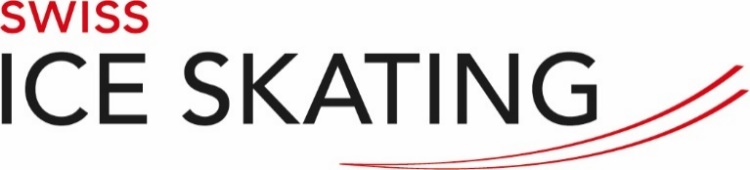 Anmeldung bis 31. März 2019Caroline Kohler (Organisation / Leitung) Hasenmattstrasse 384900 Langenthal079 620 79 39  / carolinekohler67@gmail.comDie Teilnehmerzahl ist begrenzt. Die Anmeldungen werden in der Reihenfolge ihres Einganges berücksichtigt.Vorname:Nachname:Adresse: PLZ / Wohnort Geburts-Datum: Allergien: E - Mailadresse:Telefon- und/oder Natelnummer:Test/s:Club: Kleidergrösse (T- Shirt) Vegetarier:  Datum & Unterschrift: Bemerkungen: Bemerkungen: 